Ethel Rose (Shady) BryanJanuary 4, 1887 – December 29, 1974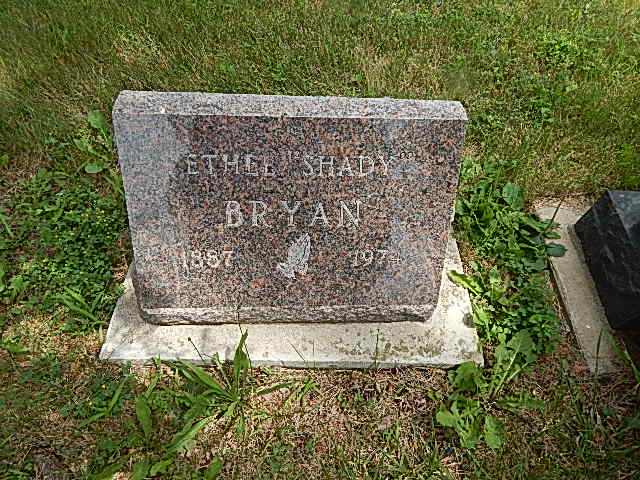    Ethel R. Bryan, 87, of Craigville, died at 2:30 p.m. Sunday at Suncoast Hospital, Largo, Fla. She had been residing with a daughter in Indian Rocks Beach, Fla., and had been ill since suffering a stroke on December 6. 
   A member of the Pleasant Dale Church, she was born January 4, 1887 in Adams County to Martin and Sara Wolfe-Shady, and is survived by the daughter, Mrs. Ruth Paulson of Indian Rocks Beach; a son, Robert Bryan of Fort Wayne; one sister, Mrs. Edith Carter of Fort Wayne; one brother, Dewey Shady of Fort Wayne; and three grandchildren. 
   Services will be held at 1:30 p.m. Thursday at the Goodwin Memorial Chapel, Bluffton, Rev. Oliver Dearing in charge. Burial will be in Shady Cemetery.   Friends may call at the Goodwin Chapel after 2 p.m. Wednesday. 
Decatur Daily Democrat, Adams County, IN; Monday, December 30, 1974 